記入日 2019/   /    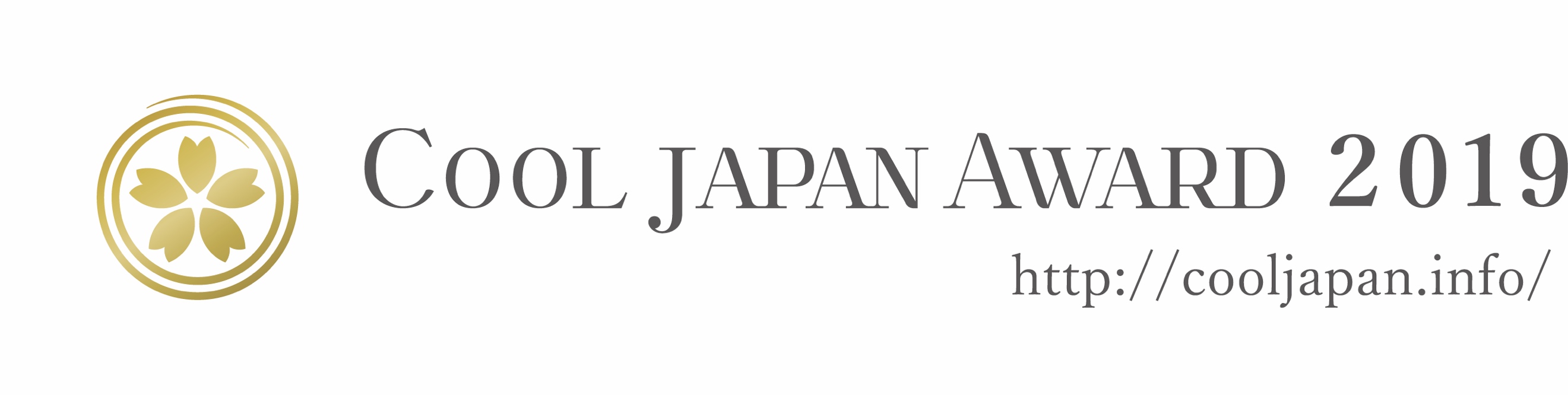 COOL JAPAN AWARD 2019 プレゼンテーションシート下記事項をご記入ください。なお、回答スペースが足りない場合はフォーマットに沿って適宜追加ください。氏名応募部門一般応募・National Park部門　(該当する方を残して、削除)一般応募・National Park部門　(該当する方を残して、削除)推薦形式自薦・他薦自薦・他薦Q１：（自薦の方のみ要回答）海外展開への関心はありますか。Q１：（自薦の方のみ要回答）海外展開への関心はありますか。はい・いいえQ２：（Q１で「はい」と答えた方に対して）どのエリアに関心がありますか？Q２：（Q１で「はい」と答えた方に対して）どのエリアに関心がありますか？Q２：（Q１で「はい」と答えた方に対して）どのエリアに関心がありますか？A. ヨーロッパ　B. オセアニア C. 北アメリカ　D. 南アメリカ　E. アジアF. 中東　G. アフリカA. ヨーロッパ　B. オセアニア C. 北アメリカ　D. 南アメリカ　E. アジアF. 中東　G. アフリカ選択エリア（　）応募対象について応募対象についてフリガナ和文表記英文表記応募対象の概要についてご記述ください。応募対象の概要についてご記述ください。応募対象のアピールポイントについてご記述ください。応募対象のアピールポイントについてご記述ください。海外展開(インバウンド・アウトバウンド)について考えた場合、課題となる点や今後伸ばしていきたい点などございましたらご記述ください。海外展開(インバウンド・アウトバウンド)について考えた場合、課題となる点や今後伸ばしていきたい点などございましたらご記述ください。説明画像説明文画像１画像２画像３画像４